ALLEGATO B)POR-FESR 2014-2020 –ASSE 3 – AZIONE 3.2.1“Bando per il sostegno di progetti nel settore dello spettacolo dal vivo”Scheda ProgettoTITOLO DEL PROGETTO_________________________________________________________PROPOSTO DA___________________________________________________IL PROPONENTE DOVRA’ INOLTRE INDICARE:IL REFERENTE OPERATIVO PER IL PROGETTO: _________________________________________ CONTATTI: e-mail ___________________________________________ tel. ____________________ PEC ____________________________________ Luogo e data _________________Firma del legale rappresentante ___________________________________ 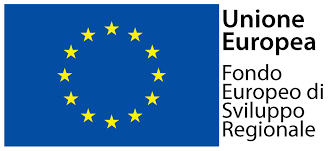 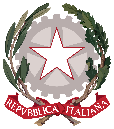 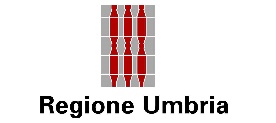 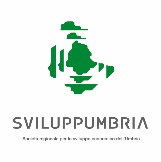 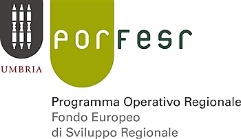 TITOLO CAPITOLOCOSA DEVE CONTENERE SINTESI DEL PROGETTOBreve descrizione del progetto (max 1000 caratteri)Descrizione degli obiettivi del progettoQuantità degli spettacoli proposti (nr eventi e repliche)Descrizione della quantità degli spettacoli proposti e del numero degli eventi e delle repliche CRONOPROGRAMMA DELLE ATTIVITA’ DEL PROGETTOQualità del Progetto propostoDescrizione degli aspetti qualitativi del progetto proposto GRADO DI INNOVATIVITA’ DEL PROGETTO Descrivere l’apporto del progetto in termini di innovazione del progetto proposto PROFESSIONALITÀ COINVOLTE NEL PROGETTO Breve descrizione della qualità degli artisti coinvolti nel progettoNumero di Comuni umbri coinvolti dal progetto annualeIndicare il numero dei comuni coinvolti nel progettoProgetti che includano attività volte ad agevolare la partecipazione delle persone con disabilità mediante l’utilizzo di servizi, ausili e tecnologie assistive volte all’abbattimento delle barriere sensoriali (interpretariato teatrale) con traduzione LIS, sottotitolazione, audiodescrizione, etcBreve descrizione dei progetti che eventualmente prevedono la partecipazione delle persone con disabilità e le modalità di partecipazioneProgetti indirizzati al coinvolgimento dei ragazzi e delle famiglie con minori di 14 anni.Breve descrizione dell’eventuale coinvolgimento dei ragazzi e delle famiglie con minori di 14 anni e modalità di coinvolgimento